INDICAÇÃO Nº 2535/2019Indica ao Poder Executivo Municipal estudos para repintura da sinalização de faixa de pedestres localizado na Avenida Sábato Ronsini em frente à Igreja Evangélica Central 12, bairro Vila Boldrin, neste município.Excelentíssimo Senhor Prefeito Municipal,                       Nos termos do Art. 108 do Regimento Interno desta Casa de Leis, dirijo-me a Vossa Excelência para sugerir que, por intermédio do Setor competente, seja realizado estudo para repintura da sinalização de faixa de pedestres localizado na Avenida Sábato Ronsini em frente à Igreja Evangélica Central 12, bairro Vl Boldrin, neste município.Justificativa:Em visita ao bairro, moradores da referida rua solicitaram melhorias, pois não existe o respeito pela sinalização de trânsito. “Quem sabe com a pintura o motorista nos respeite”, disse um morador.Plenário “Dr. Tancredo Neves”, em 30 de julho de 2019.Celso Ávila-vereador-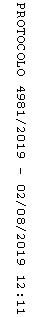 